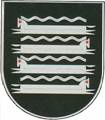 KAIŠIADORIŲ RAJONO SAVIVALDYBĖS ADMINISTRACIJOS DIREKTORIUSĮSAKYMASDĖL KAIŠIADORIŲ RAJONO SAVIVALDYBĖS 2022 M. NEFORMALIOJO VAIKŲ ŠVIETIMO PROGRAMŲ ATITIKTIES REIKALAVIMAMS NUSTATYMO2022 m. sausio 19  d. Nr. V1E-66Kaišiadorys	Vadovaudamasi Lietuvos Respublikos švietimo, mokslo ir sporto ministro 2018 m. rugsėjo 12 d. įsakymu Nr. V-758 patvirtintu Neformaliojo vaikų švietimo lėšų skyrimo ir panaudojimo tvarkos aprašu, Kaišiadorių rajono savivaldybės neformaliojo vaikų švietimo lėšų skyrimo ir panaudojimo tvarkos aprašo, patvirtinto  Kaišiadorių rajono savivaldybės tarybos 2021 m. vasario 25 d. sprendimu Nr. V17E-37 ,,Dėl Kaišiadorių rajono savivaldybės neformaliojo vaikų švietimo lėšų skyrimo ir naudojimo tvarkos aprašo patvirtinimo“ 23 punktu bei atsižvelgdamas į Kaišiadorių rajono savivaldybės neformaliojo vaikų švietimo teikėjų ir jų programų atitikties reikalavimams vertinimo komisijos 2022 m. sausio 18 d. susirinkimo protokolo Nr. NVŠ-1 nutarimą, 	n u s t a t a u šių Kaišiadorių rajono savivaldybės neformaliojo vaikų švietimo programų atitiktį reikalavimams:Administracijos direktorė				Vaida Babeckienė			ParengėRita Janušaitytė2022-01-18Nr.Teikėjo pavadinimasProgramos pavadinimas1.Deimantas Bauša,,Pradinė robotika“2.Inga Bražionienė,,Smuikininkų ansamblis ,,Grokime kartu“3.Kazimiras Dranginis,,Laisvalaikis su futbolu“4.Nerijus Gediminas,,Karate treniruotės pažengusiems Kaišiadorių rajone“5.Andrius Jankauskas,,Baltija“6.Jurgita Jašauskienė,,Ukulėlės pradžiamokslis“7.Jurgita Jašauskienė,,Studija ,,Tagretukas“8.Kaišiadorių švietimo centras,,EKO klubas“9.Kaišiadorių švietimo centras,,Anglų kalbos klubas ,,Big Ben“10.Kaišiadorių švietimo centras,,Anglų kalbos klubas“11.Kaišiadorių švietimo centras,,Gamtos klubas“12.Kaišiadorių švietimo centras,,STEAM klubas“13.Nerijus Kimbirauskas,,Šokio efektas II dalis“14.Nerijus Kimbirauskas,,Fit-latino efektas“15.Gintaras Kuktelionis,,Bendro fizinio pasirengimo programa“16.Aurelija Kuktelionytė,,Atletinė - koreguojamoji gimnastika“17.Laimutė Kursevičienė,,CheerDance“ šokių studija“18.Laimutė Kursevičienė,,Šokių studija ,,DivaDance“19.Laimutė Kursevičienė,,Linijinių šokių pradžiamokslis“20.Justinas Kursevičius ,,Judėk su kamuoliu“21.Justinas Kursevičius,,Judėk su kamuoliu“ pažengusiems22.Lietuvos šaulių sąjunga,,LŠS Kaišiadorių rajono jaunųjų šaulių II pakopos ugdymo programa“23.Mažoji bendrija ,,Linksmoji edukacija“,,Klubas ,,Englischis Easy“24.Mažoji bendrija ,,Linksmoji edukacija“,,Anglų kalba linksmai“25.Rita Medvedevienė,,Studija ,,Menų mūza“ (dailė)“26.Jūratė Mikulienė,,Pažinti save per spalvas, muziką“27.Milda Morkūnaitė,,Vaikų ir jaunimo folkloro ansamblis ,,Pravieniukai“28.Valdas Morkūnas,,Sporto klubas ,,Sportuok sveikai“29.Palomenės kultūros centras,,Studija ,,Kūrybos versmė“30.Daiva Pukalskienė,,Anglų kalbos klubas ,,Pažink pasaulį“31.Daiva Pukalskienė,,Anglų kalbos klubas“32.Rūta Stankienė,,Anglų kalba lengvai. Antras žingsnis“33.Remigijus Suslavičius,,Šokio faktorius“34.Robertas Šustavičius,,Lėkščiasvydis“35.Robertas Šustavičius,,Virtualusis pasaulis“36.Asta Tamulevičienė,,Klubas ,,Keliaujam...“37.Tadas Traidaras,,Kurk ir burk“ studija II dalis38.Tadas Traidaras,,Kurk ir burk“ vaikų joga“ 39.VŠĮ ,,Būk saugus LT“,,Saugus vaikas“